SAMSUN ÜNİVERSİTESİ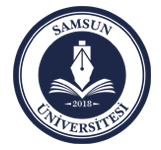 İNCELEME RAPORU(GÖREVSİZLİK)ŞİKAYET EDİLEN KİŞİNİN BİLGİLERİTarih(Adı Soyadı – İmzası)İnceleme Onayıİnceleme Konusu Olayİncelemeciİnceleme Başlama Tarihiİnceleme Bitiş TarihiSuçSuç TarihiŞikayetçi (varsa)Adı SoyadıÜnvanıT.C. Kimlik NoKurum Sicil NoGörev Yaptığı BirimDahili TelefonuAdresiCep Telefonuİnceleme SafhalarıDelillerŞikâyetçinin İddiası (varsa)Soruşturulanın SavunmaÖzetiTanık İfade Özetleriİnceleme ve DeğerlendirmeSonuç ve Teklif…………………………… iddiası nedeniyle ……………... hakkında başlatılan inceleme sonucunda …………….. (ceza soruşturması yapılması gerektiği / ceza soruşturması başlatılmasına gerek olmadığı) kanaatindeyim.